Opštinsko takmičenje u fucalu -mart 2022.Učenici naše škole koji su učestvovali na Opstinskom takmičenju u fucalu. Iako nisu bili u punom sastavu uspeli su da ostvare jednu pobedu i jedan poraz. Nastavnik je prezadovoljan kako zalaganjem tako i ponašanje učenika naše škole.Prezentovali su školu na najbolji moguci način. Čestitam im!Predmetni nastavnik:  Bojan Baljak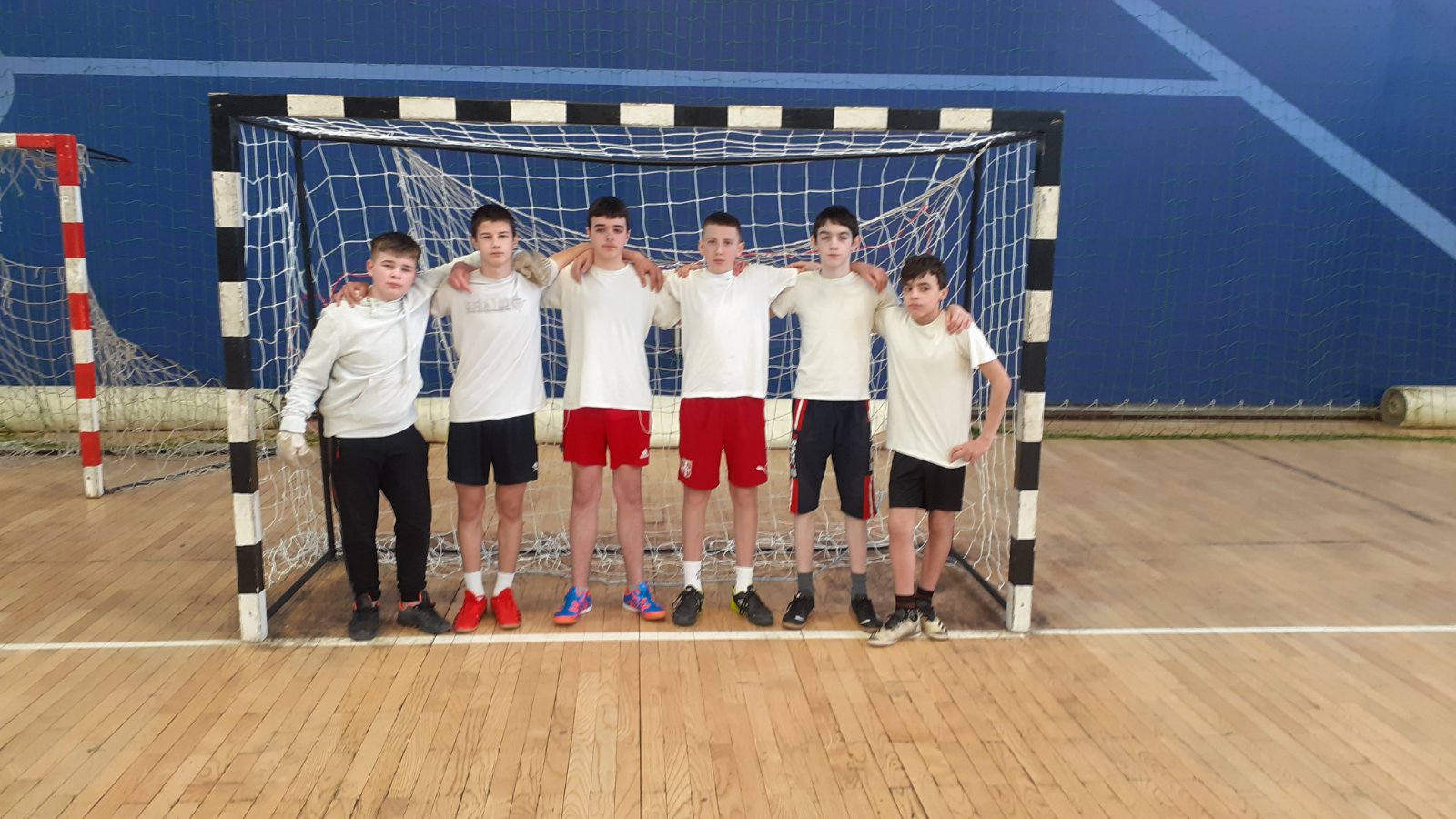 